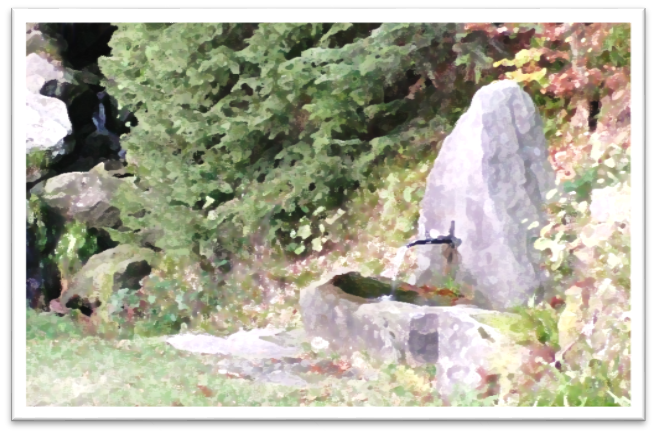 Renchtalquellbrunnen im HerbstAlles Gute für 2018!Gott will uns Segen schenken. Er will uns alles schenken, was den Lebensdurst stillt: Inneren Frieden, Freundlichkeit, Güte, Geduld, Hoffnung, Vertrauen, Treue, Weisheit, Mut, Bescheidenheit, Gerechtigkeit, Ehrlichkeit, Maß, Vergebung, Entwicklung der Begabungen, Dankbarkeit, Freude, Glück, gute und erfüllte Begegnungen mit Menschen und mit der Natur, Zeit, Raum, Scheitern und Überwindung, Aufbauen und Loslassen und natürlich Liebe - einfach „alles Gute“.Das spricht aus der Jahreslosung 2018:„Gott spricht: Ich will dem Durstigen geben von der Quelle des lebendigen Wassers umsonst.“ Offenbarung 21,6.Gott ist die Quelle erfüllten Lebens! Durch den Glauben an Jesus Christus sind wir kostenlos an diese Quelle angeschlossen – und diese Quelle hört nie auf zu fließen. Sie entspringt wie viele Quellen im Geheimen – in den Höhen wie in der Tiefe. Sie zu finden, schenkt Abstand von der Welt.Ich wünsche allen, dass sie immer wieder zu dieser Quelle finden! Ich wünsche allen, dass sie aus ihr schöpfen können! Ich wünsche allen 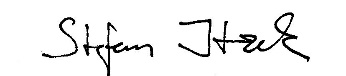 Gottes Segen! Wie ein StromJahreslosungslied 2018 – Stefan Itzek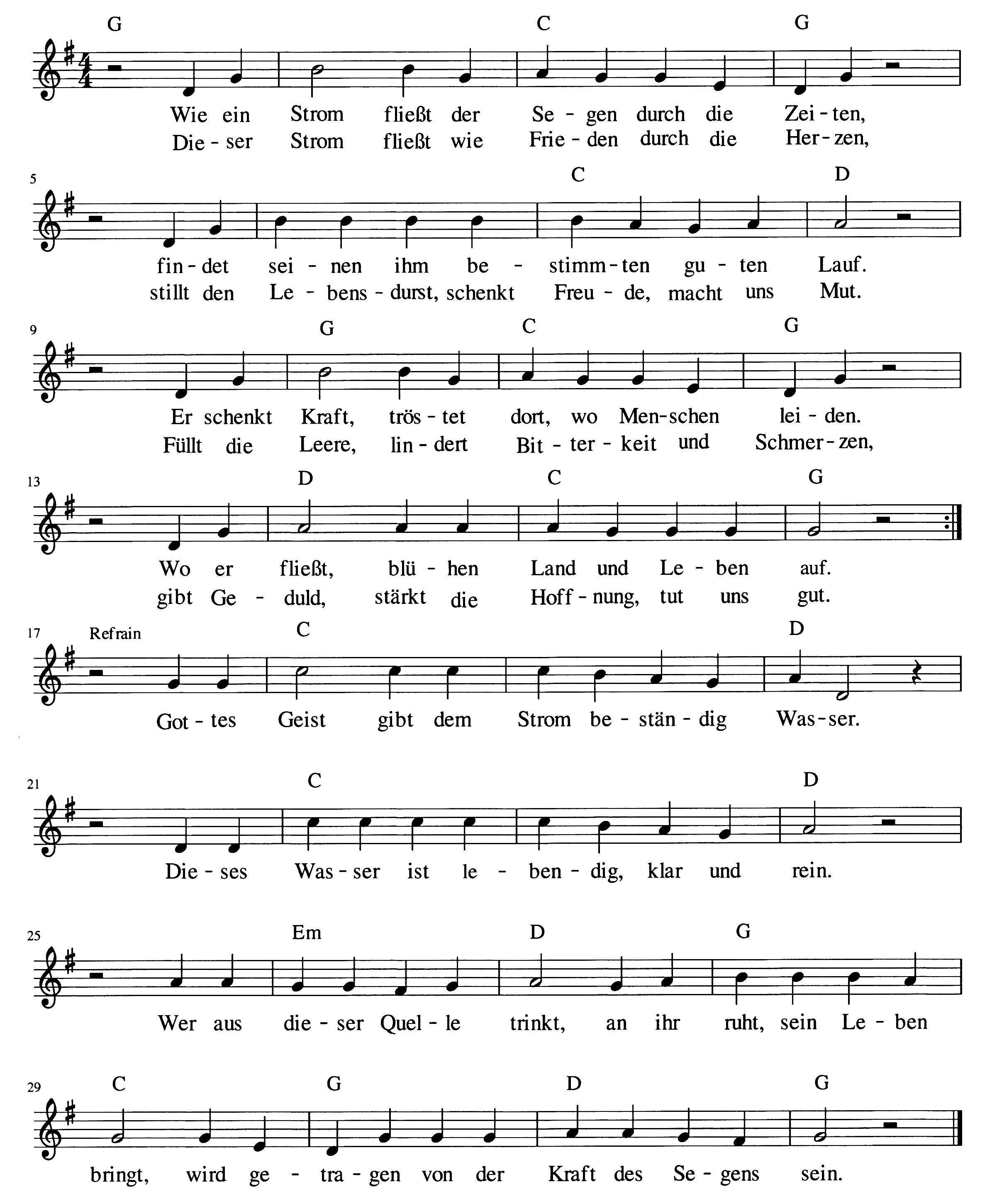 3. Jesus Christus ist die Quelle allen Lebens, schenkt uns Weisheit, die den Willen Gottes liebt.Wer im Kreuz nach Frieden sucht, sucht nicht vergebens, weil er aus der Liebe schöpft, die uns vergibt.Bridge:Diese Quelle fließt umsonst an Wüstenwegen. Rettet Menschen in der größten Trockenheit.Schenkt der Erde in der Steppe neuen Regen. Toter Felsen öffnet sich zur rechten Zeit.4. Gottes Geist, fülle Du uns neu mit Leben, wo wir arm an Güte waren, mach uns reich!Hilf uns, dass wir uns aus allem Staub erheben und uns tragen lassen bis in Gottes Reich!